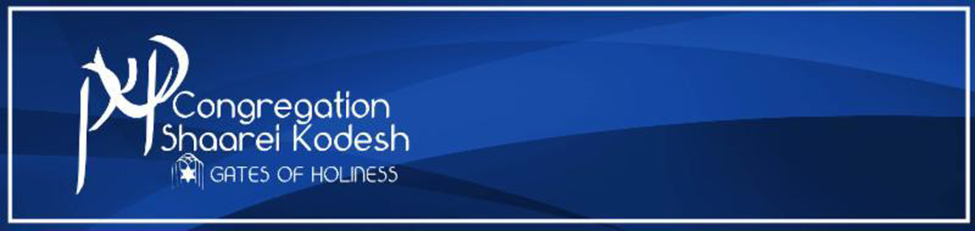 January 9 – January 15, 2021 25 Tevet – 2 Shevat, 5781May their memory be for a blessing…                                                  Yahrzeit Observed                  Remembered by:  *Evelyn Weiner                          Congregation                                                                                  Max Negler                                Tali Katz    Jennie Criazzo                            Angela Weinroth    Joseph Kriteman                       Margie Murstein    Louis Kosacoff                           Phyllis Karp   *Phyllis Blonde                          Congregation     Jose Meyer Ganc                     Jaime Ganc  *Julius Schwager                        Congregation                            Hyman Adler                             Susan Jeffries   *Pearl Fine                                  Harvey Fine     Anne Ruth Garmaise               Gordon Garmaise     Frances R. Schwartzwald        David Schwartzwald     Abraham Kianofsky                 Aaron Kianofsky  *Marc Kurland                            Congregation  *Burton Rosenberg                    Joe Siegel     Morton Jay Jacobson              Arlene Lurie     Bill Leipzig                                 Murray Leipzig * Michael Charles Axelrod          Roberta Meyerson    Naomi Rivera                             Barry Vlessing                                                 *denotes memorial plaqueWe Continue to RememberYehuda BiluRodney Lee DavisBernard Goldstein Ellen GoldsteinNathan MarynHarvey Schoenfeld Ettagail ShatzNeil SorokaElias Vlessing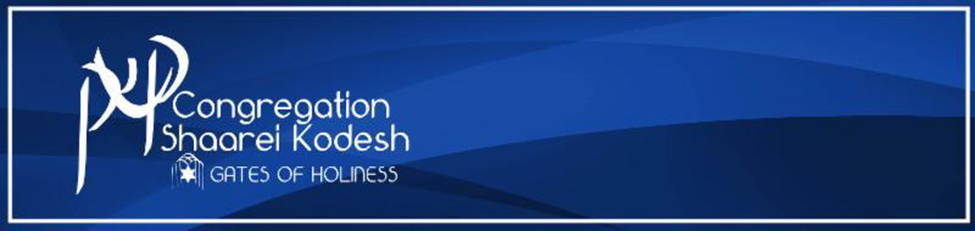 Refuah ShelemahDoni Fogel -Daniel Eitan ben Yehudit Sara Miriam Slavich - Miriam bet PerelArnold Tein - Chana ben ChanaStacy Laskowitz - Chana Leah bat PeshkaDavid Erlich - David ben EdnaRegina WeitzmanJulia Gordon Polaniecki -Yehudit bat SaraRose Lazoritz - Shoshanna bat TzipporahMel Schoenfeld - Mayer ben ChanaHowie Lewin - Avraham Tzvi ben LeahMathew Tobe  - Mordechai Ezekiel ben Yehudis ItaDianne RudoGloria Morenstein -Tzviya Esther Shifra bat Dov v'Sarah RaizelEmily Mellman - Esther bat GittleBrigitte Galgut - Devorah Lifsha Bat Ita ChayaYudi Mendel bat Leke  Marlene Tein - Malka bat Pearl u' TzviMartin Gene - Moshe ben Peretz v'DevorahTed Fertel Stanley Stein Mary Pecker - Miriam bat Hava v'Avram ShiaAustin Polly Frank Baum – Zev ben RaizelBruce Weiner Robert Suchoff - Benyamin ben FlorenceKati Kristol – Chava bat Yosef Shmuel v‘ BaylaShalva bat Sura EdkaBeauden ben Juliana Hanna Sara bat Beryl v’Chana Tzivia Tzivia Rachel bat Beryl v’Chana TziviaBracha bat Muriel 